Introduction Safeguarding is a responsibility we must all aim to achieve a reasonable amount of knowledge about and a good understanding of how to identify signs of the different types of abuse and how to report. Additionally, we must, as part of our internal processes be aware of external agencies and support available within our communities in the aim to signpost any form of safeguarding issues to the correct professional bodies.This booklet has been produced to support internal safeguarding reporting procedures so that any reports of safeguarding can be done so factually and signposted to the correct internal and external points of contact; stating what concerns and actions have taken place within any safeguarding reports. Elements of the information that informs this document has been taken directly from internal safeguarding policy and procedures; and also, from external authorities, boards and services. The following document names a range of information and services in the aim to achieve informative procedure that helps to safeguard any vulnerable person that maybe experiencing abuse. The named safeguarding officers and contact details at Nurture Training and Development are: Debbie Richards, email: drichards@nurturetraining.org Contact: 07810640128 Address: Millennium Centre, St Helens, WA10 1HJ. Sarah Richards, email: srichards@nurturetraining.org Contact 07887518511 Address: Millennium Centre, St Helens, WA10 1HJ. Any concern, suspicion or confirmed cases of safeguarding must be reported with all facts presented at the earliest convenience to any of the named personnel. 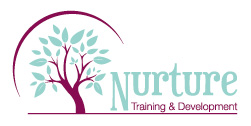 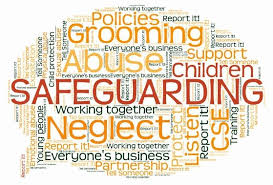 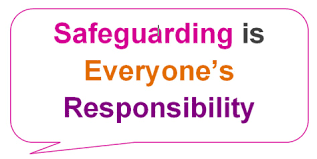 Examples of safeguarding issues include Mental Health related issues, bullying, radicalisation, sexual exploitation, grooming, allegations against staff, incidents of self-harm, forced marriage, and FGM. These are the main incidents you are likely to come across, however, there is a wide range of others. Directory St Helens Council Adult Safeguarding Board Email www.sthelens.gov.ukCall O1744 67 67 67 …..St Helens Council (SCP) Safeguarding Children Partnership Email https://sthelenssafeguarding.org.uk/scpCall 01744 67 67 67 …..St Helens Merseyside Police Email https://www.merseyside.police.uk/a/your-area/merseyside/st-helens/st-helens-town-centre/…..St Helens Addiction Services – CGL Email https://www.sthelensgateway.info/organisations/cgl/Call 01744 740803 …..St Helens Sexual Health Services Email http://www.getiton.org.uk/Pages/default.aspxCall 01744 646473 …..LGBT St Helens Support Services Email https://www.sthelensgateway.info/organisations/over-the-rainbow/ Call 01744 740830 …..St Helens Gateway Services – Lists all available safeguarding Services Email https://www.sthelensgateway.info Call 01744 740830 …..St Helens Domestic Abuse Services and helpline Email https://www.sthelens.gov.uk/community-living/community-safety/domestic-abuse/domestic-abuse-advice-and-support/Call 01744 67 67 67…..Sexual Violence Support Helpline Email https://www.rapecentre.org.uk/contact.php Call 01744 877987…..St Helens Mental Health Services Mental Health Crisis Team Email https://www.nwbh.nhs.uk/contactus/Pages/Help-in-a-crisis.aspx?help=yes Call Freephone 0800 051 1508  …..Mental Health Assessment Team Email https://www.nwbh.nhs.uk/assessment-sthelens  Call Freephone 0800 051 1508  …..NHS – Every Child Matters – Mental Health Email https://www.gov.uk/government/publications/every-child-matters Call Freephone 0800 051 1508  …..MIND – Mental Health Services Email https://www.sthelensmind.org.uk Call 07912059881 …..(AA) Alcoholics Anonymous Email https://www.alcoholics-anonymous.org.uk/AA-Meetings/Find-a-Meeting/warrington  Call 0800 9177 650 …..(NA) Narcotics Anonymous Email https://rehabclinicsgroup.com/na_meeting_locations/merseyside/ Call 03301 596 494 …..Gambling Anonymous Email nw.info@gamblersanonymous.org.uk Call 07974 668 999…..Millennium Centre Resources Centre – A list of all St Helens Information Services Email http://www.sthelensgateway.info/  Call 01744 675131…..Deafness Resources Centre Email enquiries@deafnessresourcecentre.org Call (Voice & Text): 01744 23887…..Radicalisation – Nationwide Services Email https://www.npcc.police.uk/CounterTerrorism/Prevent.aspx Call 020 3276 3803/3801/3802/3804/3805 during office hours.…..Self-Harm – Suicide Email https://www.nwbh.nhs.uk/self-harm Call  0800 051 1508 (Freephone)…..(FGM) Female Genital Mutilation Email http://www.getiton.org.uk/keepingsafe/Pages/Female-Genital-Mutilation.aspx Call 0151 702 4178…..Honour Based Violence – Forced marriage, (FGM) Female Genital Mutilation Email https://www.sthelens.gov.uk/community-living/community-safety/domestic-abuse/honour-based-violence/ Call 0800 5999 247…..Citizens Advice Bureau Email https://www.citizensadvice.org.uk Call 01744 737866 …..ACAS – Employment Law Specialist – Free Advice Email https://www.acas.org.uk/ Call 0300 123 1100…..Relate - provides advice on separation, relationship counselling and mediation Email www.relate.org.ukCall 0300 100 1234…..Merseyside ‘Shout Line’ Support for Victims of Homophobic CrimeCall 0800 328 2244 …..Samaritans Help line- offering confidential and emotional support to those in crisis

Email www.samaritans.org.uk Call 08457 90 90 90…..Survivors - For men and boys Call 0845 122 1201Email www.survivorsuk.org…..Additional Information This list is not exhausted. If you have a safeguarding concern and a signposting service is not available on this list, please refer to a manager or search specific information into the internet to find local support. …..